MČ Praha - Březiněves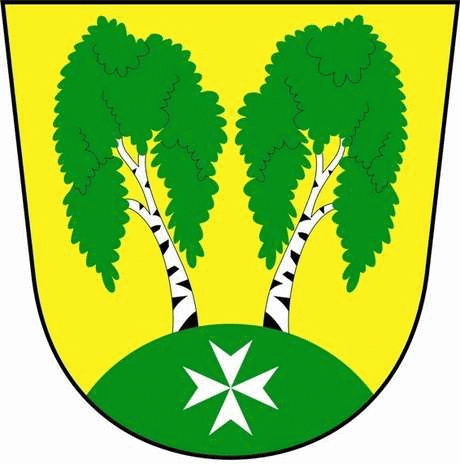 U Parku 140/3, 182 00 Praha 8Městská část Praha – BřeziněvesZastupitelstvo městské části                                                                                                                      Číslo:         3.4 /18 	Datum: 19.12.2018dne 19. 12. 2018 na svém 4. zasedání bere na vědomí a schvaluje:USNESENÍ č.  3.4 /18Rozpočtové provizorium na rok 2019 v následujícím znění:Zásady pro hospodaření v období rozpočtového provizoria :Městská část bude čerpat měsíční výdaje maximálně do výše 1/12 schváleného rozpočtu na rok 2018Městská část v období rozpočtového provizoria přizpůsobí skutečnému objemu použitelných peněžních prostředků reálný průběh svých výdajů.Městská část bude včas a řádně plnit zejména zákonné, ale i smluvní povinnosti.Městská část nebude uzavírat nové smluvní vztahy, pokud není jistota, že na jejich plnění bude mít potřebné finanční prostředky.Rozpočtové příjmy a výdaje uskutečněné v době rozpočtového provizoria se stávají příjmy a výdaji rozpočtu po jeho schválení.Zodpovídá: předseda finančního výboru Ing. Jan Vocel.	                   Zdeněk Korint        				    Ing. Jiří Haramul            zástupce starosty MČ Praha - Březiněves                         starosta MČ Praha – Březiněves